PRESSEMITTEILUNG 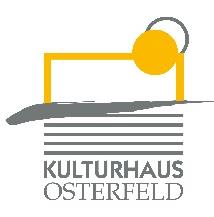 Donnerstag, 08. Dezember 2022 um 20.00 UhrKulturhaus Osterfeld – Großer SaalAnnette PostelAlles Tango oder was?Argentinischer Tango – deutsche Texte – Augenzwinkern!Deutscher Tango Argentino? Mit Comedy? Das gab‘s noch nie!Annette Postel schlüpft in zwei konträre Figuren rund um eine Tango-Veranstaltung: im glamourösen Musikgeschehen auf der Tango-Bühne mit der „Tangomafia“, bestehend aus dem Bandoneonisten Norbert Kotzan (Bien Portenos) und dem Pianisten Bobbi Fischer (Tango Five, Berta Epple), legt Annette Postel augenzwinkernde, eigene Texte auf argentinische Tangohits - kommentiert von der pfälzischen „Madame de Toilette“ - in der ihre bekannte Comedy-Figur Carmen wiederzuerkennen ist und die sich mit Witz und Komik Helden, Männern, Tangoschnuffis und den Niederungen der Frau-Mann-Beziehungen bei dieser „Milongaga“ widmet. Wussten Sie, dass in Argentinien ein Tangotanzabend ohne Klofrau undenkbar ist? Sie weiß alles und hat alles dabei, was Sie brauchen! Annette Postel, vielfach ausgezeichnete Chanteuse, Musikparodistin und Kabarettistin, tanzt seit 15 Jahren Tango und holt nun endlich ihr Steckenpferd samt Tango-Tagebuch auf die Bühne. Norbert Kotzan und Bobbi Fischer gehören zu den bekanntesten Tangoinstrumentalisten Deutschlands und werden Ihnen zusammen mit „la Postel“ alle großen Gefühle direkt unter die Haut spielen. Garantiert!Nach dem Konzert findet im Foyer des Kulturhauses Osterfeld eine Milonga in Kooperation mit Tango Loco e.V. statt. Der Eintritt ist frei.Eintritt: VK: € 18,70 / erm: 14,20 AK: € 19,70 / erm: € 15,00Karten und Informationen gibt es im Kulturhaus Osterfeld (07231) 3182-15, dienstags bis freitags, 14.00 bis 18.00 Uhr, per Mail unter: karten@kulturhaus-osterfeld.de und an allen bekannten Vorverkaufsstellen oder unter www.kulturhaus-osterfeld.de.Pforzheim, den 27.10.2022i.A. Christine SamstagPresse und Sekretariat